PROCESSOS JULGADOS PELO EGRÉGIO TRIBUNAL PLENO DO TRIBUNAL DE CONTAS DOESTADO DO AMAZONAS, SOB A PRESIDÊNCIA DO EXMO. SR. CONSELHEIRO ÉRICO XAVIERDESTERRO E SILVA, NA 35ª SESSÃO ADMINISTRATIVA DE 04 DE OUTUBRO DE 2022.JULGAMENTO EM PAUTA: CONSELHEIRO-RELATOR: ÉRICO DESTERRO E SILVA.PROCESSO Nº 011410/2022 – Requerimento de Concessão de Licença para Tratamento de Saúde, tendocomo interessada a Excelentíssima Senhora Procuradora de Contas, Dra. Elissandra Monteiro FreireAlvares.ACÓRDÃO ADMINISTRATIVO Nº 383/2022: Vistos, relatados e discutidos estes autos acimaidentificados, ACORDAM os Excelentíssimos Senhores Conselheiros do Tribunal de Contas do Estado doAmazonas, reunidos em Sessão do Tribunal Pleno, no exercício da competência atribuída pelo art. 12,inciso I, alínea “b” e inciso X, da Resolução nº 04/2002-TCE/AM, à unanimidade, nos termos do voto doExcelentíssimo Senhor Conselheiro-Relator, com base na Informação da DIRH e no Parecer da DIJUR, nosentido de: 9.1. DEFERIR o pedido formulado pela Exma. Procuradora Elissandra Monteiro Freire Alvares,referente à concessão de Licença para Tratamento de Saúde por 15 (quinze) dias, a partir de 30/08/2022e 120 (cento e vinte) dias a contar de 15/09/2022; 9.2. DETERMINAR à Diretoria de Recursos Humanosque providencie o registro da referida licença médica pleiteada, com base no artigo 3º, incisos V e VI, da LeiEstadual nº 2.423/1996 c/c art. 12, VI, da Resolução nº 04/2002 - TCE/AM; 9.3. Após, ENCAMINAR osautos à Exma. Procuradora para conhecimento das manifestações exaradas pela Diretoria Jurídica eComissão de Teletrabalho (0313169), para prosseguimento da instrução acerca do exercício das atividadesfuncionais de forma remota.PROCESSO Nº 008027/2022 – Requerimento de Concessão de Licença Especial, referente ao quinquêniode 1998 a 2003, 2003 a 2008 e 2008 a 2013, para contagem em dobro, tendo como interessado o servidorJurandir Almeida de Toledo Júnior.ACÓRDÃO ADMINISTRATIVO Nº 384/2022: Vistos, relatados e discutidos estes autos acimaidentificados, ACORDAM os Excelentíssimos Senhores Conselheiros do Tribunal de Contas do Estado doAmazonas, reunidos em Sessão do Tribunal Pleno, no exercício da competência atribuída pelo art. 12,inciso I, alínea “b” e inciso X, da Resolução nº 04/2002-TCE/AM, à unanimidade, nos termos do voto doExcelentíssimo Senhor Conselheiro-Relator, com base na Informação da DIRH e no Parecer da DIJUR, nosentido de: 9.1. INDEFERIR o pedido do servidor Jurandir Almeida de Toledo Junior, Auditor Técnico deControle Externo - Auditoria Governamental “C”, desta Corte de Contas, matrícula nº 000.3514-A, quanto aodireito à contagem em dobro das licenças especiais não gozadas para fins de aposentadoria, referentesaos períodos de 14/03/1998 a 14/03/2003, 15/03/2003 a 15/03/2008 e 16/03/2008 a 16/03/2013;9.2. DETERMINAR à Diretoria de Recursos Humanos que comunique ao interessado quanto ao teor dojulgamento; 9.3. ARQUIVAR o processo nos termos regimentais, após o cumprimento integral do decisum.PROCESSO Nº 010808/2022 – Requerimento de Concessão de Indenização de Verbas Rescisórias, tendocomo interessada a Sra. Léa Nazareth Matos Ataíde.ACÓRDÃO ADMINISTRATIVO Nº 385/2022: Vistos, relatados e discutidos estes autos acimaidentificados, ACORDAM os Excelentíssimos Senhores Conselheiros do Tribunal de Contas do Estado doAmazonas, reunidos em Sessão do Tribunal Pleno, no exercício da competência atribuída pelo art. 12,inciso I, alínea “b” e inciso X, da Resolução nº 04/2002-TCE/AM, à unanimidade, nos termos do voto doExcelentíssimo Senhor Conselheiro-Relator, com base na Informação da DIRH e no Parecer da DIJUR, nosentido de: 9.1. DEFERIR o pedido da ex-servidora Léa Nazareth Matos Ataíde, matrícula nº 000160-0B,no sentido de reconhecer o direito à indenização das verbas rescisórias no valor de R$ 15.541,23 (quinzemil, quinhentos e quarenta e um reais e vinte e três centavos), conforme o Cálculo de Verbas Rescisórias nº82/2022/DIPREFO/DRH (0314992); 9.2. DETERMINAR à Diretoria de Recursos Humanos que: a)Providencie o registro da indenização, objeto dos presentes autos; b) Aguarde o cronograma financeiro aser disponibilizado pela DIORF e, em seguida, mediante disponibilidade financeira e orçamentária,encaminhe o feito à referida Diretoria para que proceda ao pagamento dos valores referentes à indenizaçãodas verbas rescisórias; c) Comunique a interessada quanto ao teor da decisão. 9.3. ARQUIVAR o processo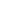 nos termos regimentais, após o cumprimento integral do decisum.PROCESSO Nº 009494/2022 – Requerimento de Concessão de Indenização de Verbas Rescisórias, tendocomo interessado o Sr. Matheus Sampaio Lacerda.ACÓRDÃO ADMINISTRATIVO Nº 386/2022: Vistos, relatados e discutidos estes autos acimaidentificados, ACORDAM os Excelentíssimos Senhores Conselheiros do Tribunal de Contas do Estado doAmazonas, reunidos em Sessão do Tribunal Pleno, no exercício da competência atribuída pelo art. 12,inciso I, alínea “b” e inciso X, da Resolução nº 04/2002-TCE/AM, à unanimidade, nos termos do voto doExcelentíssimo Senhor Conselheiro-Relator, com base na Informação da DIRH e no Parecer da DIJUR, nosentido de: 9.1. DEFERIR o pedido do ex-servidor Matheus Sampaio Lacerda, Auditor Técnico deControle Externo – Auditoria Governamental “A”, matrícula nº 003.882-2A, no sentido de reconhecer odireito à indenização das verbas rescisórias no valor de R$ 10.097,10 (dez mil, noventa e sete reais e dezcentavos), conforme Cálculos de Verbas Rescisórias (0310388); 9.2. DETERMINAR à Diretoria deRecursos Humanos que: a) Providencie o registro da indenização, objeto dos presentes autos; b) Aguardeo cronograma financeiro a ser disponibilizado pela DIORF e, em seguida, mediante disponibilidadefinanceira e orçamentária, encaminhe o feito à referida Diretoria para que proceda ao pagamento dosvalores referentes à indenização das verbas rescisórias; c) Comunique o interessado quanto ao teor dadecisão; 9.3. ARQUIVAR o processo nos termos regimentais, após o cumprimento integral do decisum.PROCESSO Nº 012276/2022 – Solicitação de Redução de Jornada de Trabalho, tendo como interessada aservidora Andrezza Silva Santos.ACÓRDÃO ADMINISTRATIVO Nº 387/2022:Vistos, relatados e discutidos estes autos acimaidentificados, ACORDAM os Excelentíssimos Senhores Conselheiros do Tribunal de Contas do Estado doAmazonas, reunidos em Sessão do Tribunal Pleno, no exercício da competência atribuída pelo art. 12,inciso I, alínea “b” e inciso X, da Resolução nº 04/2002-TCE/AM, à unanimidade, nos termos do voto doExcelentíssimo Senhor Conselheiro-Relator, com base na Informação da DIRH e no Parecer da DIJUR, nosentido de: 9.1. DEFERIR o pedido da servidora Andrezza Silva Santos, Assessora de Conselheiro destaCorte de Contas, matrícula nº 0015423-B, ora lotada no Gabinete da Conselheira Yara Amazônia LinsRodrigues dos Santos - GCYARA, mãe lactante de criança com idade inferior a 24 (vinte e quatro) meses,quanto ao ingresso no Programa Mãe Nutriz e consequente redução da jornada de trabalho,conforme Portaria nº 638/2019-GPDRH; 9.2. DETERMINAR à DRH a adoção das providências para oapostilamento deste requerimento e seu deferimento nos assentamentos funcionais da servidora, nostermos da legislação vigente. Após, arquive-se.PROCESSO Nº 008868/2021 – Termo de Convênio de Cessão do servidor Ivan de Azevedo Tribuzy Neto,a ser celebrado entre o Tribunal de Contas do Estado do Amazonas – TCE/AM e o Instituto deDesenvolvimento Agropecuário e Florestal Sustentável do Estado do Amazonas – IDAM.ACÓRDÃO ADMINISTRATIVO Nº 388/2022: Vistos, relatados e discutidos estes autos acimaidentificados, ACORDAM os Excelentíssimos Senhores Conselheiros do Tribunal de Contas do Estado doAmazonas, reunidos em Sessão do Tribunal Pleno, no exercício da competência atribuída pelo art. 12,inciso I, alínea “b” e inciso X, da Resolução nº 04/2002-TCE/AM, à unanimidade, nos termos do voto doExcelentíssimo Senhor Conselheiro-Relator, com base na Informação da DIRH e Consultec, no sentido de:9.1. Autorizar a formalização da prorrogação da cessão do servidor Ivan de Azevedo TribuzyNeto, ocupante do cargo de Engenheiro de Pesca, 3ª classe, matrícula nº258.108-6A, pertencente aoquadro de pessoal do IDAM, a ser celebrado entre o Tribunal de Contas do Estado do Amazonas –TCE/AM e o Instituto de Desenvolvimento Agropecuário e Florestal Sustentável do Estado doAmazonas - IDAM, a ﬁm de que o mesmo venha exercer a sua função no TCE/AM, pelo período de 12(doze) meses, a contar de 01/01/2022, com ônus para o Órgão de origem, nos termos da minuta (0285599);9.2. Determinar a devolução do processo ao Gabinete da Presidência, objetivando a assinatura do ajustepelas partes e remessa de Ofício; 9.3. Determinar à SEGER que elabore o extrato do Termo, devidamenteassinado pelas partes, e, ato contínuo, remeta os autos à DICOM para que proceda com a publicação doreferido extrato, no Diário Oficial Eletrônico do TCE/AM, nos termos do parágrafo único do art. 61 da Lei nº8.666/93; ademais, adote as medidas pertinentes, junto aos setores competentes, para finalização de todosos procedimentos de cessão do servidor Ivan de Azevedo Tribuzy Neto.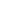 PROCESSO Nº 310/2019-S – Requerimento quanto à Revisão de Enquadramento Funcional, tendo comointeressada a servidora Renata Raposo da Câmara Vieira.ACÓRDÃO ADMINISTRATIVO Nº 389/2022: Vistos, relatados e discutidos estes autos acimaidentificados, ACORDAM os Excelentíssimos Senhores Conselheiros do Tribunal de Contas do Estado doAmazonas, reunidos em Sessão do Tribunal Pleno, no exercício da competência atribuída pelo art. 12,inciso I, alínea “b” e inciso X, da Resolução nº 04/2002-TCE/AM, à unanimidade, nos termos do voto doExcelentíssimo Senhor Conselheiro-Relator, com base na Informação da DIRH e no Parecer da DIJUR, nosentido de: 9.1. DEFERIR o pedido da servidora Renata Raposo da Câmara Vieira, matrícula n.º 000.245-3A, Auditora Técnica de Controle Externo, Auditoria Governamental “C”, Classe D, Nível II, integrante doquadro Suplementar do TCE/AM, atualmente aposentada, para o reenquadramento, nos termos do Decreton.º 10.106, de 12 de março de 1987, com fulcro no artigo 210 da Lei Estadual n.º 1762/1986, no regimeestatuário do Tribunal de Contas do Estado do Amazonas; 9.2. DETERMINAR à DRH que providencie oregistro nos assentamentos funcionais do servidor, bem como elabore os atos normativos relativos ao casoem comento; 9.3. ARQUIVAR o presente caderno processual, após cumprimento integral do decisum, nostermos da legislação vigente.PROCESSO Nº 005909/2022 – Requerimento quanti à Revisão de Enquadramento Funcional, tendo comointeressado o servidor Emanuel Lins Castro do Nascimento.ACÓRDÃO ADMINISTRATIVO Nº 390/2022: Vistos, relatados e discutidos estes autos acimaidentificados, ACORDAM os Excelentíssimos Senhores Conselheiros do Tribunal de Contas do Estado doAmazonas, reunidos em Sessão do Tribunal Pleno, no exercício da competência atribuída pelo art. 12,inciso I, alínea “b” e inciso X, da Resolução nº 04/2002-TCE/AM, à unanimidade, nos termos do voto doExcelentíssimo Senhor Conselheiro-Relator, com base na Informação da DIRH e no Parecer da DIJUR, nosentido de: 9.1. DEFERIR o pedido do servidor EMANUEL LINS CASTRO DO NASCIMENTO, matrículan.º 000.637-8A, Assistente do Controle Externo “C”, integrante do quadro Suplementar do TCE/AM, para oreenquadramento, nos termos do Decreto n.º 10.106, de 12 de março de 1987 c/c art. 210, da Lei nº1762/86, no regime estatuário do Tribunal de Contas do Estado do Amazonas; 9.2. DETERMINAR à DRHque providencie o registro nos assentamentos funcionais do servidor, bem como elabore os atos normativosrelativos ao caso em comento; 9.3. ARQUIVAR o presente caderno processual, após cumprimento integraldo decisum, nos termos da legislação vigente.PROCESSO Nº 005895/2022 – Requerimento quanto à Revisão de Enquadramento Funcional, tendo comointeressado o servidor Filipe Oliveira do Valle.ACÓRDÃO ADMINISTRATIVO Nº 397/2022: Vistos, relatados e discutidos estes autos acimaidentificados, ACORDAM os Excelentíssimos Senhores Conselheiros do Tribunal de Contas do Estado doAmazonas, reunidos em Sessão do Tribunal Pleno, no exercício da competência atribuída pelo art. 12,inciso I, alínea “b” e inciso X, da Resolução nº 04/2002-TCE/AM, à unanimidade, nos termos do voto doExcelentíssimo Senhor Conselheiro-Relator, com base na Informação da DIRH e divergência com Parecerda DIJUR, no sentido de: 9.1. INDEFERIR o pedido do servidor FILIPE OLIVEIRA DO VALLE, AuditorTécnico de Controle Externo, Auditoria Governamental C, matrícula n.º 0002208A, quanto ao seureenquadramento com fulcro no art. 19 do ADCT; 9.2. DETERMINAR à SEPLENO que comunique oRequerente deste decisório; 9.3. ARQUIVAR o processo, após cumprimento integral do decisum, nostermos da legislação vigente.PROCESSO Nº 007397/2021 – Requerimento de Revisão de Enquadramento Funcional, tendo comointeressado o servidor Leomar de Salignac e Souza.ACÓRDÃO ADMINISTRATIVO Nº 392/2022: Vistos, relatados e discutidos estes autos acimaidentificados, ACORDAM os Excelentíssimos Senhores Conselheiros do Tribunal de Contas do Estado doAmazonas, reunidos em Sessão do Tribunal Pleno, no exercício da competência atribuída pelo art. 12,inciso I, alínea “b” e inciso X, da Resolução nº 04/2002-TCE/AM, à unanimidade, nos termos do voto doExcelentíssimo Senhor Conselheiro-Relator, com base na Informação da DIRH e no Parecer da DIJUR, nosentido de: 9.1. Arquivar, sem julgamento de mérito, o processo SEI nº 7397/2021, face a duplicidadecom o processo SEI nº 005606/2022, com fulcro no art. 127, da Lei nº 2.423/96 c/c art. 485, V, do CPC; 9.2.Determinar à SEPLENO que comunique o servidor para que tome ciência do decisório.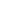 PROCESSO Nº 005606/2022 – Requerimento quanto à Revisão de Enquadramento Funcional, tendo comointeressado o servidor Leomar de Salignac e Souza.ACÓRDÃO ADMINISTRATIVO Nº 398/2022: Vistos, relatados e discutidos estes autos acimaidentificados, ACORDAM os Excelentíssimos Senhores Conselheiros do Tribunal de Contas do Estado doAmazonas, reunidos em Sessão do Tribunal Pleno, no exercício da competência atribuída pelo art. 12,inciso I, alínea “b” e inciso X, da Resolução nº 04/2002-TCE/AM, à unanimidade, nos termos do voto doExcelentíssimo Senhor Conselheiro-Relator, com base na Informação da DIRH e em divergência com oParecer da DIJUR, no sentido de: 9.1. INDEFERIR o pedido do servidor Leomar de Salignac ESouza, Auditor Técnico de Controle Externo C desta Corte de Contas, matrícula 275-5A, quanto ao seureenquadramento com fulcro no art. 19 do ADCT; 9.2. DETERMINAR à SEPLENO que comunique oRequerente deste decisório; 9.3. ARQUIVAR o processo, após cumprimento integral do decisum, nostermos da legislação vigente.PROCESSO Nº 006280/2022 – Requerimento quanto à Revisão de Enquadramento Funcional, tendo comointeressado o servidor André Vidal de Araújo Neto.ACÓRDÃO ADMINISTRATIVO Nº 399/2022: Vistos, relatados e discutidos estes autos acimaidentificados, ACORDAM os Excelentíssimos Senhores Conselheiros do Tribunal de Contas do Estado doAmazonas, reunidos em Sessão do Tribunal Pleno, no exercício da competência atribuída pelo art. 12,inciso I, alínea “b” e inciso X, da Resolução nº 04/2002-TCE/AM, à unanimidade, nos termos do voto doExcelentíssimo Senhor Conselheiro-Relator, com base na Informação da DIRH e em divergência com oParecer da DIJUR, no sentido de: 9.1. INDEFERIR o pedido do servidor André Vidal de Araújo Neto,Matrícula nº 00017-5A, Auditor Técnico de Controle Externo C, lotado na DICAD, quanto ao seureenquadramento com fulcro no art. 19 do ADCT; 9.2. DETERMINAR à SEPLENO que comunique oRequerente deste decisório; 9.3. ARQUIVAR o processo, após cumprimento integral do decisum, nostermos da legislação vigente.PROCESSO Nº 007491/2021 – Requerimento quanto à Revisão de Enquadramento Funcional, tendo comointeressado o servidor Fábio Jones de Farias Cardoso.ACÓRDÃO ADMINISTRATIVO Nº 400/2022: Vistos, relatados e discutidos estes autos acimaidentificados, ACORDAM os Excelentíssimos Senhores Conselheiros do Tribunal de Contas do Estado doAmazonas, reunidos em Sessão do Tribunal Pleno, no exercício da competência atribuída pelo art. 12,inciso I, alínea “b” e inciso X, da Resolução nº 04/2002-TCE/AM, à unanimidade, nos termos do voto doExcelentíssimo Senhor Conselheiro-Relator, com base na Informação da DIRH e em divergência com oParecer da DIJUR, no sentido de: 9.1. INDEFERIR o pedido do servidor Fábio Jones de Farias Cardoso,Auditor Técnico de Controle Externo "C", matrícula nº 000.256-9A, lotado na DIMAT, vem perante VossaExcelência, quanto ao seu reenquadramento pleiteado nos processos SEI nº7491/2021 e 5862/2022; 9.2.DETERMINAR à SEPLENO que comunique o Requerente deste decisório; 9.3. ARQUIVAR os processos,após cumprimento integral do decisum, nos termos da legislação vigente.CONSELHEIRA-RELATORA: YARA AMAZÔNIA LINS RODRIGUES DOS SANTOS.PROCESSO Nº 007835/2022 – Recurso Inominado, solicitando progressão funcional, tendo comointeressado o Sr. Paulo Afonso Cerqueira Bomfim.ACÓRDÃO ADMINISTRATIVO Nº 401/2022: Vistos, relatados e discutidos estes autos acimaidentificados, ACORDAM os Excelentíssimos Senhores Conselheiros do Tribunal de Contas do Estado doAmazonas, reunidos em Sessão do Tribunal Pleno, no exercício da competência atribuída pelo art. 12,inciso I, alínea “b” e inciso X, da Resolução nº 04/2002-TCE/AM, por maioria, nos termos do voto doExcelentíssimo Senhor Conselheiro-Relator, em consonância com o pronunciamento do Ministério Público,no sentido de: 8.1 DAR PROVIMENTO ao Recurso Inominado, reconhecendo, excepcionalmente, o direitodo servidor Sr. Paulo Afonso Cerqueira Bomfim à progressão funcional do servidor, uma vez que houve ocumprimento das 40 horas de cursos; 8.2. DETERMINAR a Publicação deste Acórdão no Diário OficialEletrônico do TCE/AM, em observância ao disposto no artigo 153 da Resolução n° 04/2002 – TCE/AM; 8.3.DAR CIÊNCIA ao Sr. Paulo Afonso Cerqueira Bomfim, encaminhando-lhe cópia do Parecer Ministerial, bemcomo deste Acórdão, nos termos regimentais; 8.4. ARQUIVAR o processo nos termos regimentais, após ocumprimento integral do decisum. Vencido o voto-destaque, proferido em sessão do Conselheiro Ari JorgeMoutinho da Costa Júnior pelo não provimento do Recurso Inominado. Declaração deImpedimento: Conselheiro Érico Xavier Desterro e Silva (art. 65 do Regimento Interno).SECRETARIA DO TRIBUNAL PLENO DO TRIBUNAL DE CONTAS DO ESTADO DO AMAZONAS, emManaus, 29 de maio de 2023.Mirtyl Levy JúniorSecretário do Tribunal Pleno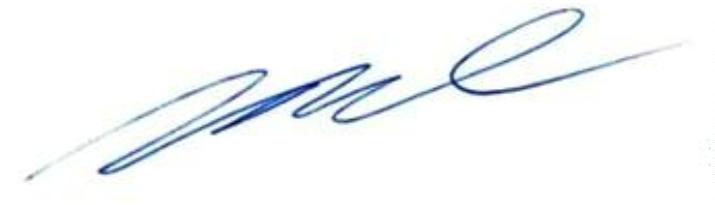 